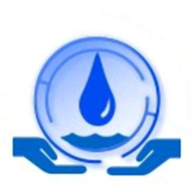 Переяславська міська радаКомунальне підприємство Переяславське виробниче управління комунального господарства08402, Київська обл., м. Переяслав, вул. Солонці,1, тел. (04567) 5-17-50, ф. 5-38-95р/р 26006016872301 в ПАТ «АЛЬФА-БАНК» м. Київ, МФО 300023, код ЄДРПОУ 05473594     вих. №______“____”________________ 2020р                                                                                                              Міському голові	                    Костіну Т.В.Кп Переяславське ВУКГ ДО 2 СЕРПНЯ МАЄ ВСТАНОВИТИ 165 БУДИНКОВИХ ЛІЧИЛЬНИКІВ —   щодо виконання Закону України «Про комерційний облік теплової енергії та водопостачання» .КП Переяславське ВУКГ не має фінансових можливостей на обов’язкове встановлення лічильників на воду до 2 серпня, що може призвести до штрафних санкцій. Паралельно із цим споживачі мають визначитись хто саме їм установить будинковий лічильник, від чого залежатиме його остаточна вартістьКП Переяславське ВУКГ  звертається до органів місцевого самоврядування (міської влади Переяслава, районних рад) про необхідність виділення коштів з місцевих бюджетів для встановлення лічильників комерційного обліку водопостачання. Підприємство має облаштувати загальнобудинковими лічильниками 165 будинків із них 72 будинки де більше 10 абонентів. На сьогоднішній день підприємство потребує для цього значних фінансів яких наразі водоканал немає..Нагадаємо, що 2 серпня 2017 року набрав чинності Закон України «Про комерційний облік теплової енергії та водопостачання». Він визначає засади забезпечення комерційного, у т.ч. розподільного, обліку послуг із постачання теплової енергії, постачання гарячої води, централізованого водопостачання та забезпечення відповідною обліковою інформацією споживачів таких послуг.Завдяки забезпеченню обліку холодного водопостачання споживачі сплачуватимуть кошти лише за фактично спожиті послуги.Закон передбачає обов’язкове встановлення:вузлів комерційного обліку (загальнобудинкових) приладів обліку холодної води для багатоквартирних житлових будинків (від 3-х квартир і більше);та вузлів розподільного обліку (квартирних лічильників) для обліку індивідуального обліку споживання води.Загальнобудинкові лічильники повинні будуть встановлені не пізніше 2 серпня 2020 року.Хто повинен заплатити за лічильники? Є наступні варіанти:лічильник встановлює оператор зовнішніх інженерних мереж, а встановлення відшкодовують споживачі;споживачі самостійно обирають та купують лічильник, який обов’язково має встановити оператор зовнішніх інженерних мереж;споживачі самостійно обирають та купують лічильник, а також встановлюють його;встановлення лічильників фінансують органи місцевого самоврядування.Тому проблему встановлення лічильників, є можливість, перекласти на ЖКГ-підприємства. А з огляду на те, що і вони не мають коштів, то до 2 серпня 2020 року лічильники встановлені не будуть.За невиконання вимог закону на комунальні підприємства, можливо, накладуть штрафні санкції або арештують рахунки (достеменно про способи «репресій» ніхто наразі не знає). Щоб уникнути таких перспектив КП Переяславське ВУКГ уже попередило своїх споживачів, що поетапно буде проводити встановлення лічильників. Скоріше за все, це відбудеться шляхом залучення банківських кредитів, строком на 5 років (максимум). Такий же спосіб, напевно,  не найкращий — залучення кредитів, які потім оплатять споживачі. Втім, не забуваємо, що споживачі самі можуть і вибрати, і купити, і встановити лічильник. Це є найдешевшим способом.Але чи готові споживачі виконувати закон?Тут потрібно враховувати 2 фактори. Перший фактор — це відсутність політичного бажання влади на місцях (частково й на рівні центральної) реалізовувати вимоги ЗУ «Про комерційний облік теплової енергії та водопостачання». Небажання влади базується на негативному сприйнятті реформи більшістю виборців, які потім і обирають партії та політиків, які дослухаються до його «комунальних» побажань.Другий фактор. Чому існує негативне сприйняття на рівні споживачів? Наприклад, у будинку є 75% споживачів, які мають індивідуальні лічильники води. Вони сплачують лише за себе, тоді як за втрати води (наприклад, під час аварій) сплачує решта мешканців. Така ситуація влаштовує більшість. І навіть, якщо будинок матиме 100% показник індивідуальних лічильників, то при встановленні загальнобудинкового лічильника «спливе» невідповідність показників лічильників із показниками загальнобудинкового. Чому? Хтось із споживачів буде застосовувати магніт, щоб загальмувати роботу лічильника. І тоді усі мешканці змушені будуть з’ясовувати, хто у них краде воду. У такому випадку, особливо в ОСББ, можливо, будуть вивішувати поквартирні списки із вказаним об’ємом спожитої води. Сусіди можуть дізнатися, що власник окремої квартири спожив, наприклад, кубометр води, тоді як санітарна норма споживання води на одну людину складає 2,5-3 кубометри. Особливо, коли у цій квартирі фактично проживає сім’я в 4 людини. Тоді, можливо, виникне переосмислення підходу, що людина, яка користується магнітом, є «красавцем, бо обманює несправедливу державу». Тоді самі співвласники можуть дійти до висновку, що крадій перекладає фінансовий тягар на усіх загалом. Поки не всі готові до такого.Не занурюючись в юридично- аморфне поняття «справедливості», можна порадити споживачам або самостійно встановлювати лічильник (чи домовитись із монополістом, щоб кредитний термін був вигіднішим), або скаржитись не на підприємство, не на орган місцевого самоврядування, а на Верховну Раду, яка і є законотворчим органом.Є й інший нюанс. Депутати Переяславської міськради  своїм небажанням фінансово допомогти КП ВУКГ у справі встановлення лічильників міська влада підштовхує підприємство до того, щоб перекласти фінансовий тягар на споживачів. Адже поки закон діє, його потрібно або змінювати, або виконувати..МАТЕРІАЛИ ПО ТЕМІ:«Полтававодоканал» до 2 серпня має встановити 1650 будинкових лічильників — для цього потрібно знайти 70 млн грн 13 червня 2019, 20:34Сергій Каплін: «Продовжую боротися проти загальнобудинкових лічильників на воду. Нові народні та місцеві депутати, прокидайтеся і приєднуйтесь!» 19 серпня 2019, 21:48Методика розподілу вступила в діюУ відповідності до вимог Закону України «Про комерційний облік теплової енергії та водопостачання» мешканці будинку як власники цілісного майнового комплексу мають сплачувати за весь обсяг води, який був наданий до споживання всього будинку.Розподіл обсягів спожитих послуг у будівлі здійснюється згідно «Методики розподілу між споживачами обсягів спожитих у будівлі комунальних послуг», яка затверджена наказом №315 від 22.11.2018 Міністерства регіонального розвитку, будівництва та житлово-комунального господарства України, та введена в дію з 25.01.2019 року.Серед основних принципів, що застосовує Методика, – принцип визначення та розподілу небалансу – різниці між обсягом холодної води зафіксований загальнобудинковим лічильником та сумарним обсягом спожитої холодної води за показниками квартирних лічильників:для будинків, де усі приміщення оснащені лічильниками холодної води, обсяг небалансу розподіляється між усіма споживачами пропорційно до обсягу споживання.для будинків, де частина приміщень не оснащена лічильниками холодної води, обсяг небалансу розподіляється між споживачами, які не мають лічильників, пропорційно до кількості осіб, які фактично користуються послугами.Для кожного будинку Методикою встановлюється свій розрахунковий період, на кінцеву дату якого проводиться зняття показників комерційного (загальнобудинкового) вузла обліку та здійснюється розподіл між споживачами.Це дасть можливість не тільки об'єктивно здійснити розподіл використаних вами послуг, а й допоможе економити ваш сімейний бюджет.З повагою!Начальник    КП  Переяславське  ВУКГ                         А. М. ГриценкоГоловний інженер КП Переяславське ВУКГ                 В. А. Буряков